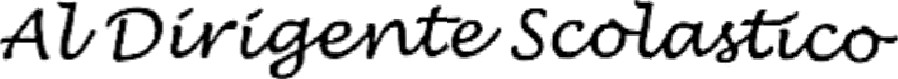 Istituto Comprensivo  Statale” B.Pasquini”MASSA E COZZILE (PT)Il/la sottoscritto/a 	Docente con contratto a tempo determinato/indeterminatoPer l'insegnamento di 	 Presso		 Con completamento orario presso 	CHIEDEDi essere esonerato dalla partecipazione al (specificare il tipo di riunione collegiale):Che	si svolgeranno nei giorni: 	                                                                                     Per i seguenti motivi:	allega 	  fa riferimento a 	                     già presentato/a in segreteria in data 	Massa e Cozzile, 		FIRMA